		Презентация  книги о Почетном ветеране 06 марта 2022 года в Вороновской районной библиотеке состоялась встреча и чествование   ветерана труда, партийно-общественного деятеля Владимира Федоровича Пушненкова, автора библиографической книги "Клятва на Бородинском поле",  посвященной супруге, Почетному ветерану, общественному лидеру и бывшему председателю районного совета ветеранов Нелли Казимировне Пушненковой. Это не просто книга, а рассказ об ушедшей эпохе, когда мы жили в Советском Союзе, трогательное повествование не просто об активном общественном деятеле, но и о замечательном  человеке, который будет примером для следующих поколений как патриот, гражданин, товарищ. Вороновский районный совет ветеранов вручил Пушненкову В.Ф. благодарность за создание литературного произведения, способствующего сохранению исторической памяти, воспитанию у читателей чувства духовности, нравственности и патриотизма.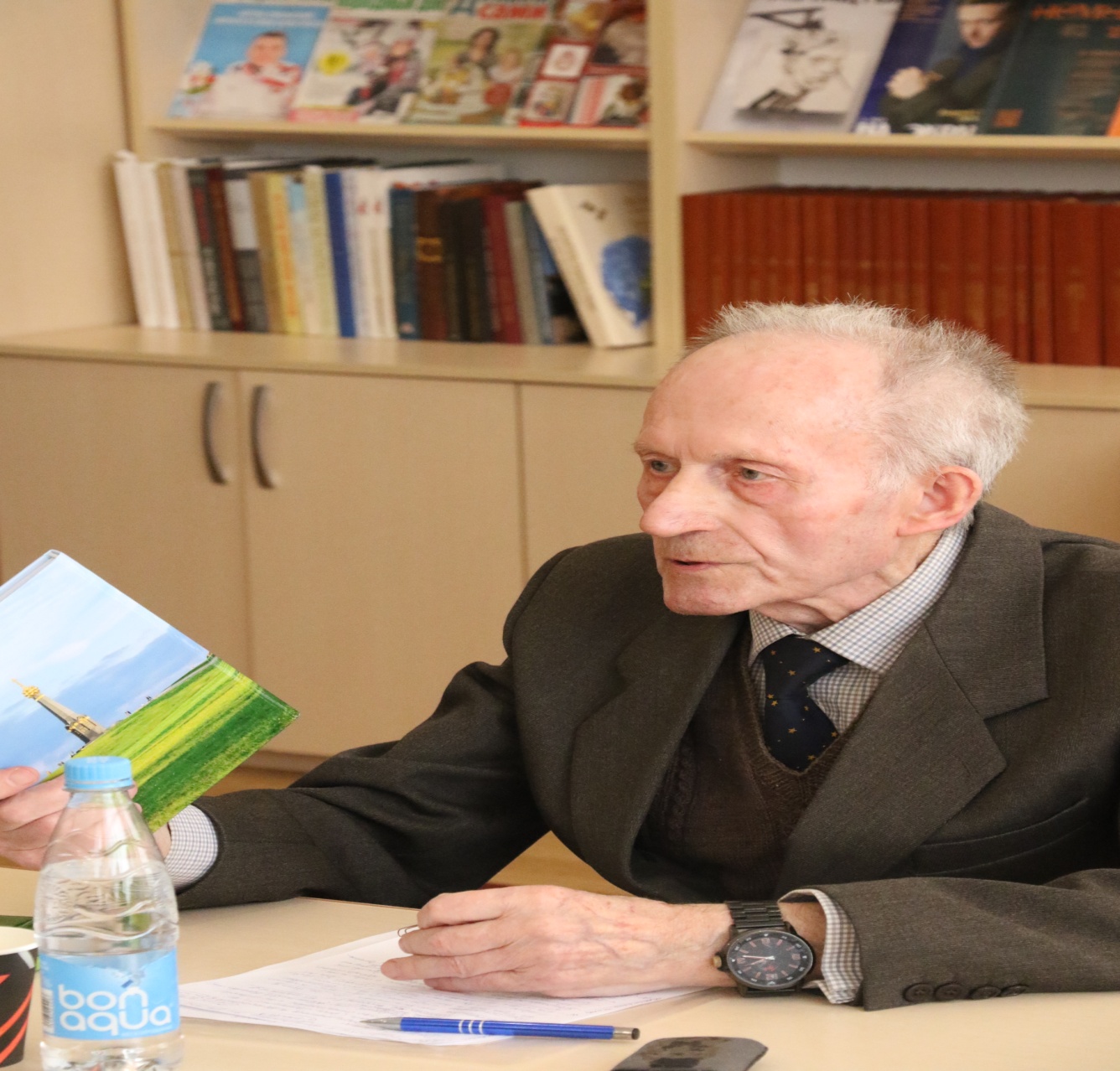 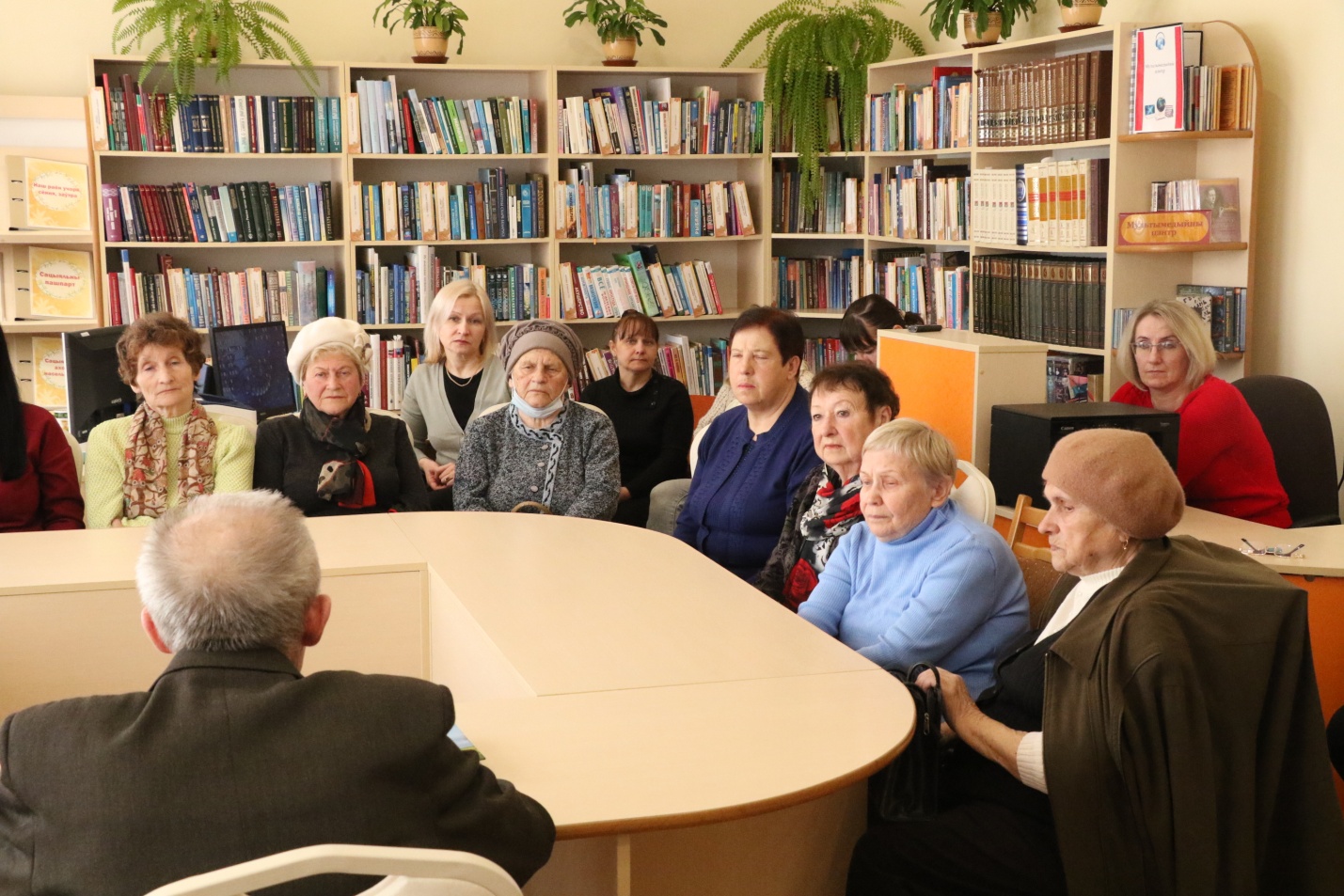 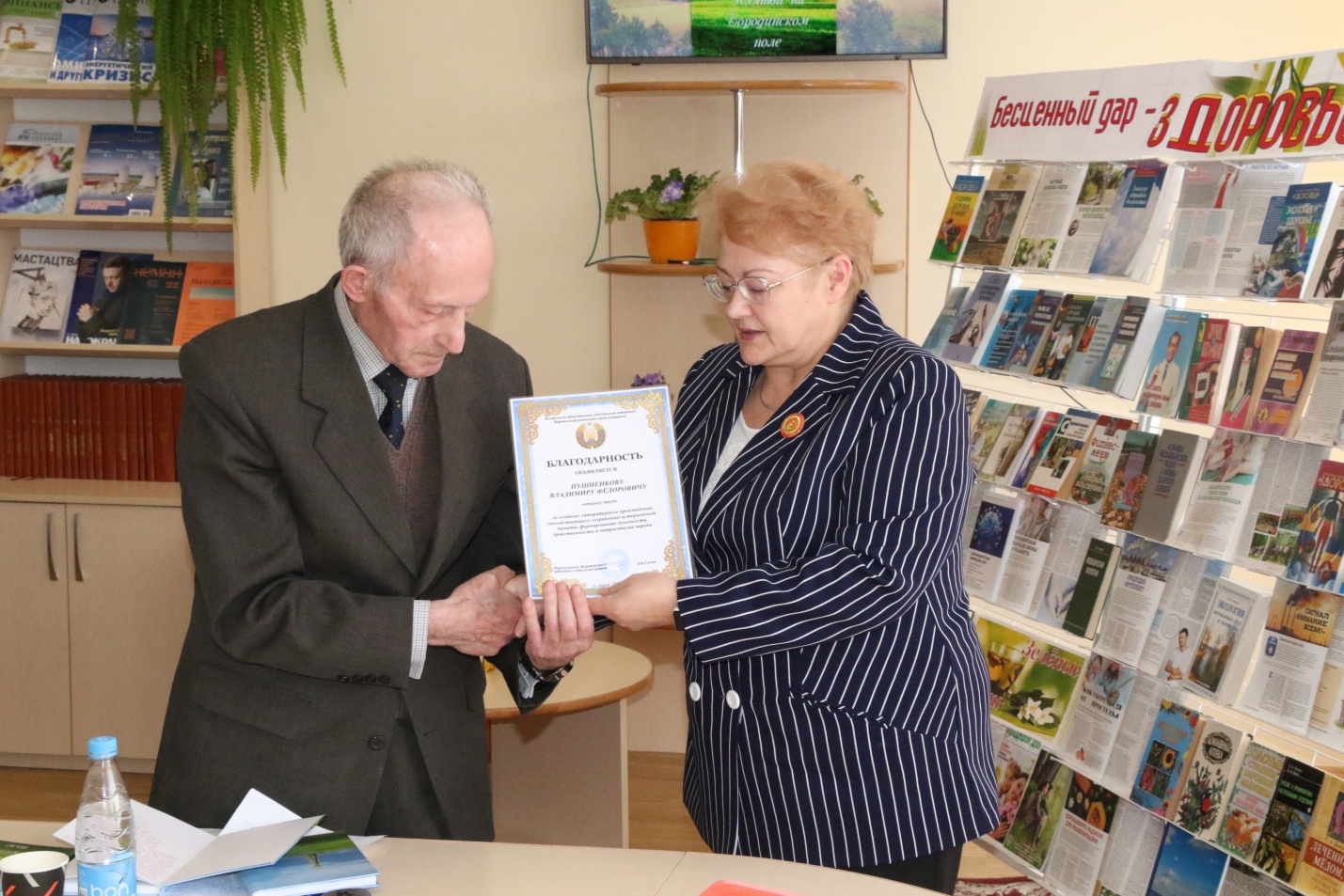 